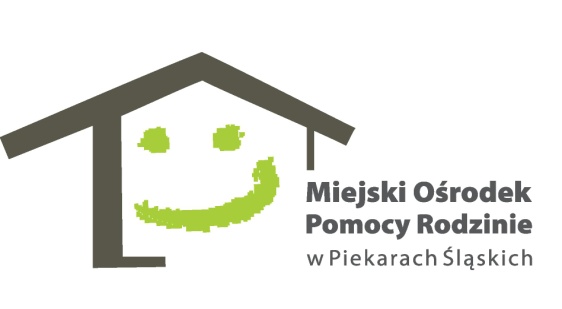 Nr sprawy 206/2019Piekary Śląskie, 19.11.2019 r.ZAPYTANIE OFERTOWE1. Zamawiający:Miejski Ośrodek Pomocy Rodzinie w Piekarach Śląskichul. Nankera 10341-949 Piekary Śląskietel. 32 287-95-03www.mopr.piekary.pl2.Osoba do kontaktu:kwestie proceduralne – Katarzyna Boruta 32 287 95 03 w. 643kwestie merytoryczne – Piotr Polok 32 287 95 03 w. 6323. Ogólny przedmiot zamówienia:Świadczenie usług przez asystenta osoby niepełnosprawnej dla osób z zaburzeniami psychicznymi, w tym osób z autyzmem, będących uczestnikami Projektu  „Ekosystemy na rzecz utrzymywana zdrowia psychicznego  w gminach”.4. Szczegółowy przedmiot zamówienia:Świadczenie usług przez asystenta osoby niepełnosprawnej dla osób z zaburzeniami psychicznymi, w tym osób z autyzmem, będących uczestnikami Projektu  „Ekosystemy na rzecz utrzymywana zdrowia psychicznego  w gminach”.Całkowita liczba godzin usług nie przekroczy 480 godzin w skali trwania umowy, zgodnie z zapotrzebowaniem rodzin. Ilość godzin może ulec zmniejszeniu, gdyż nie można określić dokładnego zakresu czasowego ze względu na specyfikę zamówienia, którą cechuje zmienność potrzeb klientów, uwarunkowana kondycją psycho-fizyczną, stanem zdrowia, indywidualnym poziomem aktywności. Zamawiający zastrzega, iż nie będzie ponosił żadnej odpowiedzialności, jeżeli tylko część ww. godzin będzie zrealizowana.Zakres usługi:opracowanie i realizacja planu pracy z osobą lub rodziną,udzielanie pomocy w poprawie sytuacji życiowej, w tym w zdobywaniu umiejętności prawidłowego prowadzenia gospodarstwa domowego – w tym asystowanie osobom niepełnosprawnym w realizacji zadań dnia codziennego,udzielanie pomocy rodzinom w rozwiązywaniu problemów, w tym w szczególności: socjalnych, psychologicznych, wychowawczych, z zachowaniem zasady bezstronności, unikania oceniania, kierowania się uprzedzeniami wypływającymi z własnego światopoglądu,wspieranie aktywności społecznej  i zawodowej,motywowanie i wspieranie aktywności poprzez kierowanie kierowanie do warsztatów terapii zajęciowej lub innych form aktywizacji społeczno-zawodowej,udzielanie pomocy w poszukiwaniu, podejmowaniu i utrzymaniu pracy zarobkowej, w tym w szczególności w formach chronionych,motywowanie do udziału w zajęciach grupowych mających na celu kształtowanie prawidłowych wzorców i umiejętności psychospołecznych,podejmowanie działań interwencyjnych i zaradczych w sytuacji zagrożenia bezpieczeństwa osób zależnych i całych rodzin,dokonywanie okresowej oceny sytuacji osoby lub rodziny,współpraca z koordynatorem projektu.Kwalifikacje i doświadczenie zawodoweosoba świadcząca usługę musi mieć minimum wykształcenie średnie oraz roczne udokumentowane doświadczenie w świadczeniu usług zgodnych z przedmiotem zamówienia.Wykonawca we własnym zakresie będzie pokrywać wszelkie koszty związane z dojazdem do klienta.Do wskazanego w zgłoszeniu czasu trwania usług nie wlicza się czasu dotarcia osoby świadczącej usługi  do i od klienta.5. Termin wykonania zamówienia: do 30 kwietnia 2020 r. 6.Warunki płatności : Rozliczenie nastąpi w terminie do 14 dni od dnia przekazania Zamawiającemu faktury, na rachunek bankowy Wykonawcy.7. Warunki składania oferty :Ofertę sporządzoną w języku polskim należy przedstawić na Formularzu ofertowym stanowiącym      Załącznik nr 1 do niniejszego Zapytania ofertowego. Wypełniony formularz ofertowy, proszę złożyć w sekretariacie Miejskiego Ośrodka Pomocy Rodzinie przy ul. Bpa Nankera 103 w Piekarach Śląskich, przesłać pocztą na powyższy adres (liczy się data otrzymania, a nie nadania ) lub drogą elektroniczną na adres zamowienia@mopr.piekary.pl w terminie do 26.11.2019r.8.Warunki wyboru Wykonawcy :Wykonawca zostanie wybrany poprzez porównanie cenowe całości zamówienia i wybranie najkorzystniejszej oferty.Kryterium: cena 100%.